Formules, créneaux et tarifsTarifs Famille (parents – enfants)  -10 € pour 2ème adhérent, -20 € pour 3ème adhérent et suivantLieux des entrainements  Gymnase des Fontaines- 1 rue Alexandre Dumas – HERBLAYDates de reprise  Pour les Mini-Gym : mercredi 16 septembrePour les autres groupes : semaine du 7 Septembre  RIB pour les paiements par virement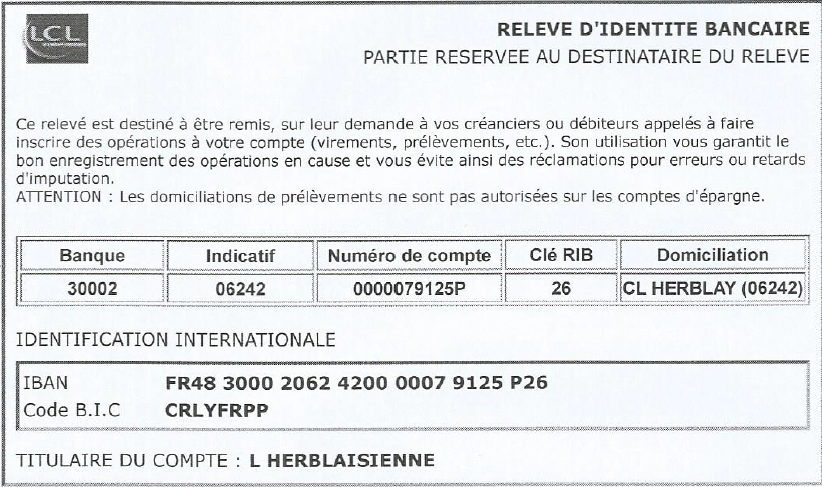 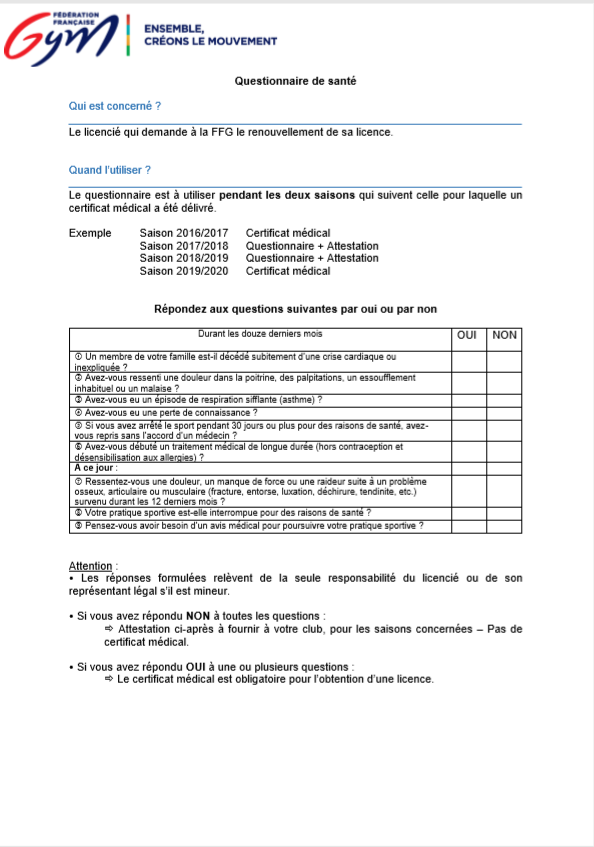 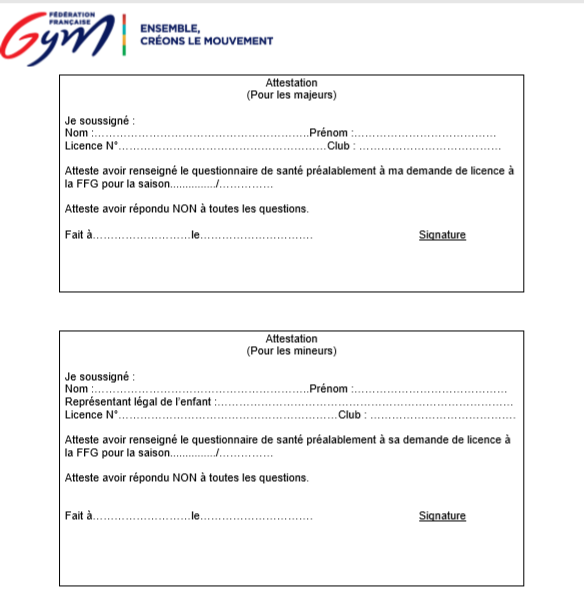 Votre DOSSIER COMPLET est à envoyer chez Nathalie PASTRESSE 5 place du Tannet   95220 HERBLAYLes dossiers doivent être rendus complets (avec le certificat médical Réglementé ou l’Attestation de Santé).La clôture des inscriptions par créneau se fera sur la base des dossiers complets. Attention nombre de places limitées par groupe.PhotoVotre DOSSIER COMPLET est à envoyer chez Nathalie PASTRESSE 5 place du Tannet   95220 HERBLAYLes dossiers doivent être rendus complets (avec le certificat médical Réglementé ou l’Attestation de Santé).La clôture des inscriptions par créneau se fera sur la base des dossiers complets. Attention nombre de places limitées par groupe.1ère inscription 1ère inscription 1ère inscription 1ère inscription Réinscription Nom PrénomNé le Né le NatAdresse Adresse Adresse Code Postal : Code Postal : Code Postal : Ville : Email : Email : Email : En cas de problème Prévenir : (Nom et Tel)En cas de problème Prévenir : (Nom et Tel)En cas de problème Prévenir : (Nom et Tel)En cas de problème Prévenir : (Nom et Tel)En cas de problème Prévenir : (Nom et Tel)En cas de problème Prévenir : (Nom et Tel)En cas de problème Prévenir : (Nom et Tel)En cas de problème Prévenir : (Nom et Tel)En cas de problème Prévenir : (Nom et Tel)En cas de problème Prévenir : (Nom et Tel)En cas de problème Prévenir : (Nom et Tel)En cas de problème Prévenir : (Nom et Tel)PaiementPaiementPaiementPaiementPaiementPaiementChèquesVirementCoupons sport – Chèq vacOUINONDossierDossierDossierAi pris connaissance et accepte le règlement intérieur de la charte de bonne conduite ainsi que les règles en vigueur liées au COVID 1911Fiche d’inscription remplieEn cas d’accident, j’autorise l’association l’HERBLAISIENNE à prendre toutes les dispositions nécessaires, en vue de mon évacuation ou celle de mon enfant dans un établissement médical.22Certificat médical FFGYM réglementé valable 3 ans   à télécharger et imprimer  sur le site www.lherblaisienne.fr et Questionnaire et Attestation de Santé.Autorisations CNIL + Droits à l’imageAutorisations CNIL + Droits à l’imageAutorisations CNIL + Droits à l’image33Un chèque (ou 3 chèques maxi) à l'ordre de l'HerblaisiennePossibilité de payer par virement (voir RIB joint)Coupons sports et chèques vacances acceptésProspect par FFgym (newsletter) 33Un chèque (ou 3 chèques maxi) à l'ordre de l'HerblaisiennePossibilité de payer par virement (voir RIB joint)Coupons sports et chèques vacances acceptésProspect par un tiers 33Un chèque (ou 3 chèques maxi) à l'ordre de l'HerblaisiennePossibilité de payer par virement (voir RIB joint)Coupons sports et chèques vacances acceptésPrise et publication de photos/vidéos 33Un chèque (ou 3 chèques maxi) à l'ordre de l'HerblaisiennePossibilité de payer par virement (voir RIB joint)Coupons sports et chèques vacances acceptés441 Photo Pour les MINEURSPour les MINEURSPour les MINEURSJ’autorise mon fils, ma fille, à rentrer seul(e) à son domicile à l’issue des entraînements, des cours ou des compétitions en cas d’indisponibilité des parentsLes horaires sont susceptibles d'être adaptés en fonction du nombre d'inscritsLes groupes seront constitués avec les entraineurs.Les horaires sont susceptibles d'être adaptés en fonction du nombre d'inscritsLes groupes seront constitués avec les entraineurs.Les horaires sont susceptibles d'être adaptés en fonction du nombre d'inscritsLes groupes seront constitués avec les entraineurs.J’autorise l’HERBLAISIENNE à transporter mon enfant dans un véhicule pour les déplacements en compétitions en cas d’indisponibilité des parents.Les horaires sont susceptibles d'être adaptés en fonction du nombre d'inscritsLes groupes seront constitués avec les entraineurs.Les horaires sont susceptibles d'être adaptés en fonction du nombre d'inscritsLes groupes seront constitués avec les entraineurs.Les horaires sont susceptibles d'être adaptés en fonction du nombre d'inscritsLes groupes seront constitués avec les entraineurs.Informations et contacts : www.lherblaisienne.fr  contact-gym@lherblaisienne.frNathalie PASTRESSE – 06 10 71 37 63 ou Philippe CERISIER - 06 47 87 79 02Informations et contacts : www.lherblaisienne.fr  contact-gym@lherblaisienne.frNathalie PASTRESSE – 06 10 71 37 63 ou Philippe CERISIER - 06 47 87 79 02Informations et contacts : www.lherblaisienne.fr  contact-gym@lherblaisienne.frNathalie PASTRESSE – 06 10 71 37 63 ou Philippe CERISIER - 06 47 87 79 02Informations et contacts : www.lherblaisienne.fr  contact-gym@lherblaisienne.frNathalie PASTRESSE – 06 10 71 37 63 ou Philippe CERISIER - 06 47 87 79 02Informations et contacts : www.lherblaisienne.fr  contact-gym@lherblaisienne.frNathalie PASTRESSE – 06 10 71 37 63 ou Philippe CERISIER - 06 47 87 79 02Voir Formules, créneaux et tarifs au verso     ->                                                                         Voir Formules, créneaux et tarifs au verso     ->                                                                         Voir Formules, créneaux et tarifs au verso     ->                                                                         Cocher la formule retenueCréneauxHerblayHors HerblayMini Gym (2016-17)Mercredi15h15 - 16h15165 € 180 € Mini Gym (2016-17)Mercredi16h15 - 17h15165 € 180 € Pré-Poussins (2015)DébutantsMardi18h00 – 19h30165 € 180 € Pré-Poussins (2015)DébutantsJeudi18h00 – 19h30165 € 180 € Poussins (2012-2013-2014)Mardi et Jeudi18h - 19h30260 € 275 € Benjamins (2010-11) Minimes (2008-09) Cadets (2006-07)Mercredi et Vendredi17h30 – 19h30270 € 285 € Cadets confirmés (2006-07) Juniors (2004-05) Séniors (2003 et avant)Mercredi et Vendredi19h30 – 22h270 € 285 € Compétiteurs – jeunes 3 séances par semaineLundi – Mercredi - jeudi 17h30 – 19h30370 €395 €Compétiteurs – Adultes 3 séances par semaineLundi – Mercredi - jeudi 19h30 – 21h30370 €395 €Herblay le : Signature de l’adhérentSignature de l’adhérentSignature du Parent ou tuteur pour les mineursSignature du Parent ou tuteur pour les mineursSignature du Parent ou tuteur pour les mineursRéservé HerblaisienneRéservé HerblaisienneAttestation / certificatPaiement chèq ou virtNb de Chèques ou CVPhoto